МЕКТЕПІШІЛІК БАҚЫЛАУ Бақылау тақырыбы: 5-сыныптың бейімделуіБақылау мақсаты: 5-сыныптардың мектепке және орта буынға бейімделуін бақылауБақылау мерзімі: қыркүйек-қазан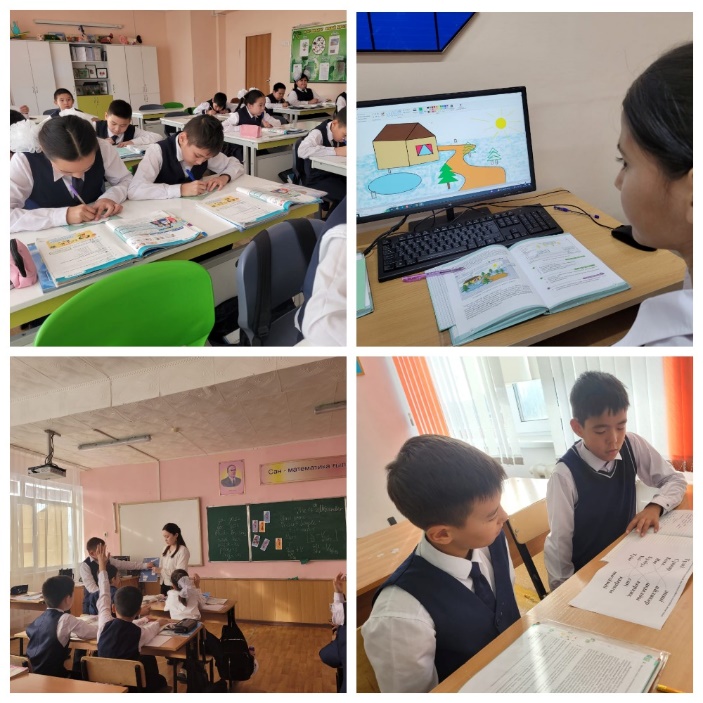 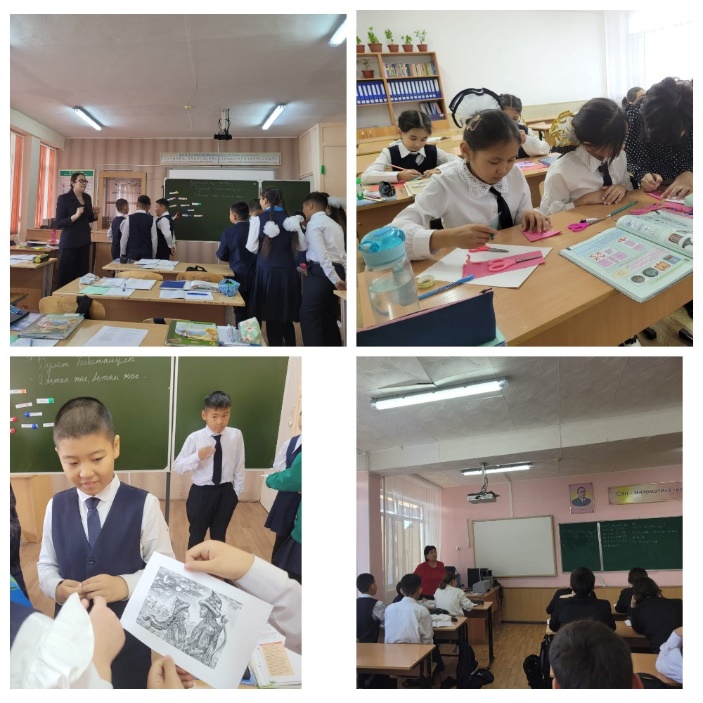 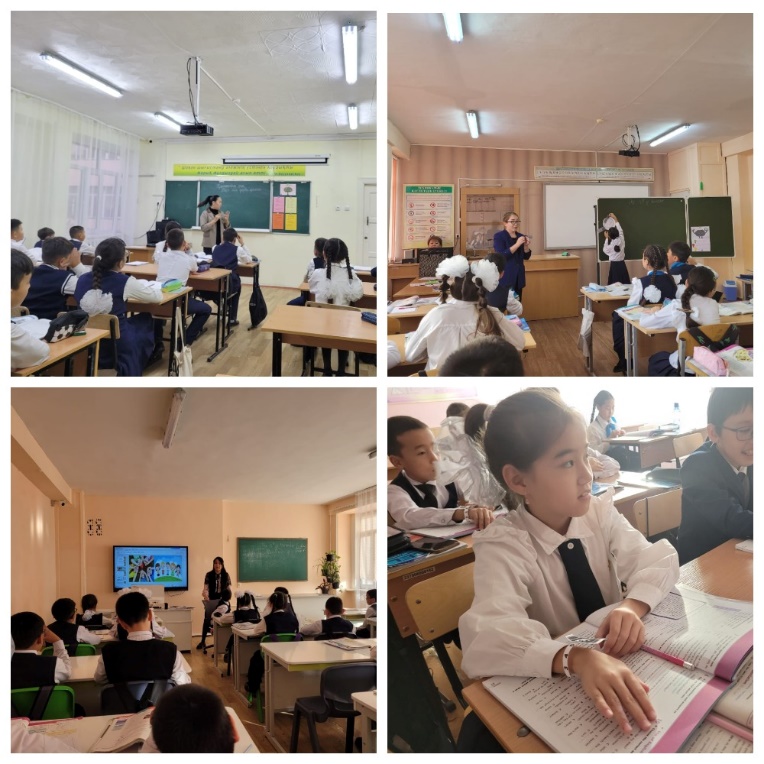 5-сыныптардың бейімделуін бақылау мақсатында сабақтарға қатысу